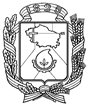 АДМИНИСТРАЦИЯ ГОРОДА НЕВИННОМЫССКАСТАВРОПОЛЬСКОГО КРАЯПОСТАНОВЛЕНИЕ08.04.2020                                  г. Невинномысск                                         № 546О временном прекращении движения транспортных средств В соответствии с Федеральным законом от 08 ноября 2007 года            № 257-ФЗ «Об автомобильных дорогах и о дорожной деятельности в Российской Федерации и о внесении изменений в отдельные законодательные акты Российской Федерации», постановлением Правительства Ставропольского края от 02 августа 2011 г. № 308-п                 «Об утверждении Порядка осуществления временных ограничения или прекращения движения транспортных средств по автомобильным дорогам регионального или межмуниципального, местного значения в Ставропольском крае», в связи с выполнением обществом с ограниченной ответственностью «Блеск» работ по устройству верхнего слоя асфальтобетонного покрытия автомобильной дороги по улице Матросова на всем протяжении в соответствии с заключенным муниципальным контрактом от 18.11.2019 № 75 «Ремонт автомобильных дорог общего пользования местного значения в границах города Невинномысска», постановляю:1. Прекратить движение всех видов транспортных средств по улице Матросова от пересечения с улицей Олега Кошевого до пересечения с улицей Кирова в период с 08:00 11 апреля 2020 года до 23:00 12 апреля     2020 года, путем закрытия движения транспортных средств и обеспечения объезда по улицам Олега Кошевого и Кирова.2. Обществу с ограниченной ответственностью «Блеск»:обеспечить безопасность проведения работ;установить ограждение места производства работ и временные дорожные знаки согласно схеме ограждения места производства работ по улице Матросова, согласованной с отделом Государственной инспекции безопасности дорожного движения отдела Министерства внутренних дел Российской Федерации по городу Невинномысску и управлением жилищно-коммунального хозяйства администрации города Невинномысска.3. Управлению жилищно-коммунального хозяйства администрации города Невинномысска обеспечить бесперебойную работу общественного пассажирского транспорта по измененным маршрутам на период прекращения движения.4. Рекомендовать отделу Министерства внутренних дел России по городу Невинномысску обеспечить контроль за безопасностью дорожного движения транспорта, на период прекращения движения.5. Разместить настоящее постановление на официальном сайте администрации города Невинномысска в информационно-телекоммуникационной сети «Интернет».6. Контроль за исполнением настоящего постановления оставляю за собой.Заместитель главы администрации города Невинномысска                                                                     Р.Ю. Поляков